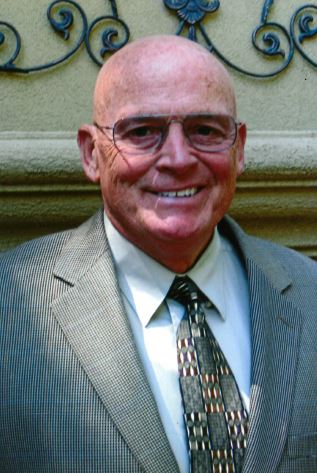 BRUCE HOWELLGraduate of Grants Pass High School in 1966 playing football, basketball and trackSouthern Oregon University B.S. Degree in Physical Education in 1972Taught and coached in Medford School District from 1972-1990Medford School District Athletic Administration from 1980-2004Twice selected COSA Central Office Administrator of the YearServed as Southern Oregon Conference Representative to the OSAAInducted into the Medford Sports Hall of Fame in 2012North Medford Sports Hall of Fame Inductee in 2014